ΕΛΛΗΝΙΚΗ ΔΗΜΟΚΡΑΤΙΑ                     ΠΕΡΙΦΕΡΕΙΑ ΑΝ.ΜΑΚΕΔΟΝΙΑΣ &  ΘΡΑΚΗΣΣτοιχεία Εκτέλεσης Προϋπολογισμού σύμφωνα με τις διατάξεις του άρθρου 15 του Ν. 4305/2014Περίοδος: Δεκέμβριος 2019Στοιχεία Εκτέλεσης Προϋπολογισμού Δεκέμβριος 2019                                                                                                                                            Σελίδα 1Στοιχεία Εκτέλεσης Προϋπολογισμού Δεκέμβριος 2019                                                                                                                                            Σελίδα 2Στοιχεία Εκτέλεσης Προϋπολογισμού Δεκέμβριος 2019                                                                                                                                            Σελίδα 3Στοιχεία Εκτέλεσης Προϋπολογισμού Δεκέμβριος 2019                                                                                                                                            Σελίδα 4Στοιχεία Εκτέλεσης Προϋπολογισμού Δεκέμβριος 2019                                                                                                                                                             Σελίδα 5ΕΣΟ∆ΑΕΣΟ∆ΑΕΣΟ∆ΑΕΣΟ∆ΑΕΣΟ∆ΑΚΑΕΟνοµασίαΠροϋπολο-γισθένταΒεβαιωθένταΕισπραχθέντα0158ΕΠΙΧΟΡΗΓΗΣΗ ΓΙΑ ∆ΑΠΑΝΕΣ ΛΕΙΤΟΥΡΓΙΑΣ ΤΩΝ ΠΑΣΗΣΦΥΣΕΩΣ ΠΡΟΝΟΙΑΚΩΝ Ι∆ΡΥΜΑΤΩΝ160.000,00160.000,00160.000,000159ΕΠΙΧΟΡΗΓΗΣΗ ΓΙΑ ΛΟΙΠΕΣ ∆ΑΠΑΝΕΣ1.292.544,151.009.926,131.009.926,130199ΕΠΙΧΟΡΗΓΗΣΕΙΣ ΓΙΑ ΛΟΙΠΟΥΣ ΣΚΟΠΟΥΣ ΠΟΥ ∆ΕΝΚΑΤΟΝΟΜΑΖΟΝΤΑΙ ΕΙ∆ΙΚΑ367.300,00115.695,00115.695,000211ΕΠΙΧΟΡΗΓΗΣΕΙΣ ΚΑΙ ΕΙΣΦΟΡΕΣ ΑΠΟ ΝΠ∆∆, ΟΡΓΑΝΙΣΜΟΥΣ ΗΕΙ∆ΙΚΟΥΣ ΛΟΓΑΡΙΑΣΜΟΥΣ ΕΣΩΤΕΡΙΚΟΥ11.170,0011.400,0011.400,001226ΈΣΟ∆Ο ΑΠΟ ΕΙΣΠΡΑΞΗ ΤΕΛΟΥΣ Α∆ΕΙΑΣ ΚΑΙ ΤΕΛΟΥΣΜΕΤΑΒΙΒΑΣΗΣ ΑΥΤΟΚΙΝΗΤΩΝ ΟΧΗΜΑΤΩΝ1.929.055,503.169.240,803.169.240,801251ΕΣΟ∆Α ΑΠΟ ΚΑΠ ΓΙΑ ΕΠΕΝ∆ΥΣΕΙΣ ΧΡΗΜΑΤΟ∆ΟΤΟΥΜΕΝΕΣΑΠΟΚΛΕΙΣΤΙΚΑ ΑΠΟ ΕΘΝΙΚΟΥΣ ΠΟΡΟΥΣ1.638.557,003.263.576,003.263.576,001252ΕΣΟ∆Α ΑΠΟ ΚΑΠ ΓΙΑ ΛΕΙΤΟΥΡΓΙΚΕΣ ΚΑΙ ΛΟΙΠΕΣ ΓΕΝΙΚΕΣ∆ΑΠΑΝΕΣ45.770.164,0043.873.434,0343.873.434,031253ΕΣΟ∆Α ΑΠΟ ΚΑΠ ΓΙΑ ∆ΑΠΑΝΕΣ ΒΕΛΤΙΩΣΗΣ, ΣΥΝΤΗΡΗΣΗΣΚΑΙ ΑΠΟΚΑΤΑΣΤΑΣΗΣ ΤΟΥ Ο∆ΙΚΟΥ ∆ΙΚΤΥΟΥ ΤΗΣ ΝΑ569.443,001.559.179,001.559.179,001299ΕΣΟ∆Α ΑΠΟ ΤΕΛΗ ΚΑΙ ∆ΙΚΑΙΩΜΑΤΑ15.400,0011.640,4111.640,413293ΕΣΟ∆Α ΑΠΟ ΕΙΣΙΤΗΡΙΑ55.342,7357.658,7357.658,733299ΕΣΟ∆Α ΑΠΟ ΠΡΟΣΦΟΡΑ ΛΟΙΠΩΝ ΥΠΗΡΕΣΙΩΝ ΠΟΥ ∆ΕΝΚΑΤΟΝΟΜΑΖΟΝΤΑΙ ΕΙ∆ΙΚΑ3.775,003.465,253.465,253393ΕΣΟ∆Α ΑΠΟ ΤΙΜΗΜΑ ΛΟΓΩ ΠΑΡΑΧΩΡΗΣΗΣ ΑΚΙΝΗΤΩΝΓΕΝΙΚΑ194.616,52313.823,78313.815,963412ΕΣΟ∆Α ΑΠΟ ΕΚΜΙΣΘΩΣΗ ΚΑΤΑΣΤΗΜΑΤΩΝ ΓΕΝΙΚΑ15.000,0011.988,3911.988,393418ΜΙΣΘΩΜΑ ∆ΙΚΑΙΩΜΑΤΟΣ ΧΡΗΣΗΣ ΒΟΣΚΗΣ ∆ΗΜΟΣΙΩΝΒΟΣΚΗΣΙΜΩΝ ΓΑΙΩΝ150.000,0034,4834,483419ΕΣΟ∆Α ΑΠΟ ΕΚΜΙΣΘΩΣΗ ΛΟΙΠΗΣ ΑΚΙΝΗΤΗΣ ΠΕΡΙΟΥΣΙΑΣ5.100,004.406,504.406,503511ΤΟΚΟΙ ΑΠΟ ΚΑΤΑΘΕΣΕΙΣ ΣΕ ΤΡΑΠΕΖΕΣ780.747,851.496.982,371.497.068,653519ΤΟΚΟΙ ΛΟΙΠΩΝ ΠΕΡΙΠΤΩΣΕΩΝ0,004,224,224214ΚΑΤΑΠΤΩΣΕΙΣ ΕΓΓΥΗΣΕΩΝ ΛΟΓΩ ΠΑΡΑΒΑΣΕΩΝΣΥΜΒΑΣΕΩΝ2.079,244.446,794.446,794219ΛΟΙΠΑ ΠΡΟΣΤΙΜΑ ΚΑΙ ΧΡΗΜΑΤΙΚΕΣ ΠΟΝΕΣ102.010,25128.286,14128.293,964229ΛΟΙΠΑ ΠΑΡΑΒΟΛΑ43.938,2379.706,7979.706,795241ΈΣΟ∆Α ΥΠΕΡ ΙΚΑ1.147.785,33742.527,75742.527,755291ΕΣΟ∆Α ΥΠΕΡ ΤΟΥ ∆ΗΜΟΣΙΟΥ4.324,325.803,875.803,875511ΕΠΙΣΤΡΟΦΗ ΧΡΗΜΑΤΩΝ ΓΙΑ ΤΑΚΤΟΠΟΙΗΣΗ ΧΡΗΜΑΤΙΚΩΝΕΝΤΑΛΜΑΤΩΝ ΠΡΟΠΛΗΡΩΜΗΣ3.985,6015.791,4115.791,415521ΕΠΙΣΤΡΟΦΗ ΑΠΟ∆ΟΧΩΝ, ΣΥΝΤΑΞΕΩΝ, ΒΟΗΘΗΜΑΤΩΝ ΚΑΙΑΠΟΖΗΜΙΩΣΕΩΝ ΠΟΥ ΚΑΤΑΒΛΗΘΗΚΑΝ ΧΩΡΙΣ ΝΑ ΟΦΕΙΛΟΝΤΑΙ7.431,2822.368,8822.368,885599ΕΠΙΣΤΡΟΦΗ ΧΡΗΜΑΤΩΝ ΛΟΙΠΩΝ ΠΕΡΙΠΤΩΣΕΩΝ348,003.292,993.292,995687ΕΣΟ∆Α ΑΠΟ ΑΠΟΚΑΤΑΣΤΑΣΗ ΖΗΜΙΩΝ,ΑΠΟΛΕΙΩΝ,ΚΛΠ31.399,0670.589,0570.589,055689ΛΟΙΠΑ ΕΣΟ∆Α ΠΟΥ ∆ΕΝ ΚΑΤΟΝΟΜΑΖΟΝΤΑΙ ΕΙ∆ΙΚΑ177,6823.156,5023.156,506521ΠΡΟΣΤΙΜΑ ΚΑΙ ΧΡΗΜΑΤΙΚΕΣ ΠΟΙΝΕΣ0,00175,00175,008521ΠΡΟΣΤΙΜΑ ΚΑΙ ΧΡΗΜΑΤΙΚΕΣ ΠΟΙΝΕΣ14.066,4572.009,9872.009,98T100ΤΑΜΕΙΑΚΟ ΥΠΟΛΟΙΠΟ71.816.546,5271.500.974,2371.481.668,359459∆ΙΑΦΟΡΑ ΕΡΓΑ44.450.000,0020.577.197,2820.577.197,28ΣΥΝΟΛΟ ΕΣΟ∆ΩΝΣΥΝΟΛΟ ΕΣΟ∆ΩΝ170.582.307,71148.308.781,75148.289.562,15ΕΞΟ∆ΑΕΞΟ∆ΑΕΞΟ∆ΑΕΞΟ∆ΑΕΞΟ∆ΑΚΑΕΟνοµασίαΠροϋπολο-γισθένταΕνταλµατο-ποιηθένταΠληρωθέντα0211ΒΑΣΙΚΟΣ ΜΙΣΘΟΣ26.267.906,6718.760.319,1918.760.319,190213ΟΙΚΟΓΕΝΙΑΚΗ ΠΑΡΟΧΗ.891.775,33479.378,66479.378,660215ΕΠΙ∆ΟΜΑ ΘΕΣΗΣ ΕΥΘΥΝΗΣ1.357.489,94979.319,32979.319,320219ΛΟΙΠΑ ΓΕΝΙΚΑ ΕΠΙ∆ΟΜΑΤΑ6.120,00800,00800,000221ΜΙΣΘΟΛΟΓΙΚΕΣ ∆ΙΑΦΟΡΕΣ ΒΑΣΕΙ ΕΝΙΑΙΟΥ ΜΙΣΘΟΛΟΓΙΟΥ-ΒΑΘΜΟΛΟΓΙΟΥ (ΑΡΘΡΟ 29 ΠΑΡ. 2, Ν.4024/27-10-2011)624.500,00256.935,14256.935,140225ΕΠΙ∆ΟΜΑ ΕΠΙΚΙΝ∆ΥΝΗΣ ΚΑΙ ΑΝΘΥΓΙΗΝΗΣ ΕΡΓΑΣΙΑΣ.703.000,00158.550,00158.550,000228ΕΠΙ∆ΟΜΑ ΠΡΟΒΛΗΜΑΤΙΚΩΝ ΚΑΙ ΠΑΡΑΜΕΘΟΡΟΡΙΩΝΠΕΡΙΟΧΩΝ1.500.100,001.026.336,661.026.336,660229ΛΟΙΠΑ ΕΙ∆ΙΚΑ ΕΠΙ∆ΟΜΑΤΑ.92.200,0037.117,7237.117,720271ΒΑΣΙΚΟΣ ΜΙΣΘΟΣ188.017,18109.388,64109.388,640272ΕΠΙ∆ΟΜΑ ΧΡΟΝΟΥ ΥΠΗΡΕΣΙΑΣ1.300,000,000,000274ΟΙΚΟΓΕΝΕΙΑΚΗ ΠΑΡΟΧΗ5.140,002.632,672.632,670275ΕΠΙ∆ΟΜΑ ΘΕΣΕΩΣ ΕΥΘΥΝΗΣ7.400,003.240,003.240,000276ΕΠΙ∆ΟΜΑ ΝΟΣΟΚΟΜΕΙΑΚΗΣ ΑΠΑΣΧΟΛΗΣΗΣ, ΑΠΟ∆ΟΣΗΣ ΚΑΙΕΙ∆ΙΚΩΝ ΣΥΝΘΗΚΩΝ ΑΣΚΗΣΗΣ ΙΑΤΡΙΚΟΥ ΕΡΓΟΥ26.020,0011.274,6711.274,670277ΠΑΓΙΑ ΑΠΟΖΗΜΙΩΣΗ ΣΥΜΜΕΤΟΧΗΣ ΣΕ ΣΕΜΙΝΑΡΙΑ ΚΑΙΕΝΗΜΕΡΩΣΗΣ ΒΙΒΛΙΟΘΗΚΗΣ850,000,000,000278ΠΡΟΣΩΠΙΚΗ ∆ΙΑΦΟΡΑ ΙΑΤΡΙΚΟΥ ΠΡΟΣΩΠΙΚΟΥ3.200,000,000,000279ΛΟΙΠΑ ΕΠΙ∆ΟΜΑΤΑ ΚΑΙ ΑΠΟΖΗΜΙΩΣΕΙΣ46.640,0033.250,3433.250,340283ΑΠΟΖΗΜΙΩΣΗ ΠΡΟΣΩΠΙΚΟΥ ΠΟΥ ΑΠΟΛΥΕΤΑΙ,ΣΥΝΤΑΞΙΟ∆ΟΤΕΙΤΑΙ Η ΚΑΤΑΓΓΕΛΕΤΑΙ Η ΣΥΜΒΑΣΗ ΕΡΓΑΣΙΑΣ.385.000,0028.764,6428.764,640288ΚΑΤΑΒΟΛΗ ΑΠΟ∆ΟΧΩΝ, ΕΠΙ∆ΟΜΑΤΩΝ Κ.Λ.Π.ΠΑΡΕΛΘΟΝΤΩΝ ΕΤΩΝ ΣΕ ΕΚΤΕΛΕΣΗ ∆ΙΚΑΣΤΙΚΩΝ ΑΠΟΦΑΣΕΩΝ.1.464.040,4852.248,2352.248,230289ΛΟΙΠΕΣ ΑΠΟΖΗΜΙΩΣΕΙΣ45.000,000,000,000291ΕΡΓΟ∆ΟΤΙΚΗ ΕΙΣΦΟΡΑ ΥΠΕΡ ΕΦΚΑ ΥΠΑΛΛΗΛΩΝ ΠΟΥΥΠΑΓΟΝΤΑΝ ΜΕΧΡΙ ΤΗΝ 31-12-2016 ΣΤΟ ΑΣΦΑΛΙΣΤΙΚΟ- ΣΥΝΤΑΞΙΟ∆ΟΤΙΚΟ ΚΑΘΕΣΤΩΣ ΤΟΥ ΙΚΑ2.917.272,481.520.048,691.520.048,690292ΕΡΓΟ∆ΟΤΙΚΗ ΕΙΣΦΟΡΑ ΥΠΕΡ ΕΦΚΑ ΥΠΑΛΛΗΛΩΝ ΠΟΥΥΠΑΓΟΝΤΑΝ ΜΕΧΡΙ ΤΗΝ 31-12-16 ΣΤΟ ΑΣΦ/ΚΟ-ΣΥΝ/ΚΟ ΚΑΘΕΣΤΩΣ ΛΟΙΠΩΝ ΑΣΦ/ΚΩΝ ΟΡΓΑΝΙΣΜΩΝ (ΠΛΗΝ ΙΚΑ ΚΑΙ∆ΗΜΟΣΙΟΥ)2.261.980,001.251.182,161.251.182,160293ΕΡΓΟ∆ΟΤΙΚΗ ΕΙΣΦΟΡΑ ΥΠΕΡΕΟΠΥΥ(ΠΑΡ.1Β,ΑΡΘΡ.19,Ν.3918/2011)1.493.720,00658.962,55658.962,550294ΕΡΓΟ∆ΟΤΙΚΗ ΕΙΣΦΟΡΑ ΥΠΕΡ ΕΦΚΑ ΥΠΑΛΛΗΛΩΝ ΠΟΥΥΠΑΓΟΝΤΑΝ ΜΕΧΡΙ ΤΗΝ 31-12-2016 ΣΤΟ ΑΣΦΑΛΙΣΤΙΚΟ- ΣΥΝΤΑΞΙΟ∆ΟΤΙΚΟ ΚΑΘΕΣΤΩΣ ΤΟΥ ∆ΗΜΟΣΙΟΥ2.412.085,871.389.179,371.389.179,370341ΑΠΟ∆ΟΧΕΣ ΕΡΓΑΤΟΤΕΧΝ.Κ.Λ.Π. ΠΡΟΣΩΠΙΚΟΥ(ΠΕΡΙΛΑΜΒΑΝΟΝΤΑΙ ΤΑ ΚΑΘΕ ΕΙ∆ΟΥΣ ΕΠΙ∆ΟΜΑΤΑ ΠΑΡΟΧΕΣ Κ.Λ.Π.)290.288,51111.885,58111.885,580342ΑΜΟΙΒΕΣ ΠΡΟΣΩΠΙΚΟΥ ΜΕ ΣΧΕΣΗ ΕΡΓΑΣΙΑΣ Ι∆ΙΩΤΙΚΟΥ∆ΙΚΑΙΟΥ ΟΡΙΣΜΕΝΟΥ ΧΡΟΝΟΥ (Ι.∆.Ο.Χ.) ΓΕΝΙΚΑ (ΣΥΜΠΕΡΙΛΑΜΒΑΝΕΤΑΙ ΚΑΙ ΤΟ ΕΠΟΧΙΚΟ ΠΡΟΣΩΠΙΚΟ)839.261,8777.184,5077.184,500345ΑΜΟΙΒΕΣ ΠΡΟΣΩΠΙΚΟΥ ΠΟΥ ΠΡΑΓΜΑΤΟΠΟΙΕΙ ΣΤΙΣ∆ΗΜΟΣΙΕΣ ΥΠΗΡΕΣΙΕΣ ΑΣΚΗΣΗ ΣΤΟ ΕΠΑΓΓΕΛΜΑ21.500,001.706,121.706,120351ΕΙΣΦΟΡΕΣ ΣΕ ΑΣΦΑΛΙΣΤΙΚΟΥΣ ΟΡΓΑΝΙΣΜΟΥΣΕΡΓΑΤΟΤΕΧΝΙΚΟΥ ΠΡΟΣΩΠΙΚΟΥ.44.250,000,000,000352ΕΙΣΦΟΡΕΣ ΣΕ ΑΣΦΑΛΙΣΤΙΚΟΥΣ ΟΡΓΑΝΙΣΜΟΥΣ ΠΡΟΣΩΠΙΚΟΥΜΕ ΣΧΕΣΗ ΕΡΓΑΣΙΑΣ Ι∆ΙΩΤΙΚΟΥ ∆ΙΚΑΙΟΥ ΟΡΙΣΜΕΝΟΥ ΧΡΟΝΟΥ (Ι.∆.Ο.Χ.) ΓΕΝΙΚΑ (ΕΠΟΧΙΚΟ ΠΡΟΣΩΠΙΚΟ)330.835,1519.395,2719.395,270355ΕΙΣΦΟΡΕΣ ΣΕ ΑΣΦΑΛΙΣΤΙΚΟΥΣ ΟΡΓΑΝΙΣΜΟΥΣ ΟΣΩΝΠΡΑΓΡΜΑΤΟΠΟΙΟΥΝ ΕΠΑΓΓΕΛΜΑΤΙΚΗ ΑΣΚΗΣΗ ΣΤΙΣ∆ΗΜΟΣΙΕΣ ΥΠΗΡΕΣΙΕΣ.21.610,001.558,521.558,520385ΑΠΟΖΗΜΙΩΣΗ ΣΠΟΥ∆ΑΣΤΩΝ ∆ΗΜΟΣΙΩΝ ΣΧΟΛΩΝ ΠΟΥΠΡΑΓΜΑΤΟΠΟΙΟΥΝ ΣΤΙΣ ∆ΗΜΟΣΙΕΣ ΥΠΗΡΕΣΙΕΣ ΑΣΚΗΣΗ ΣΤΟ ΕΠΑΓΓΕΛΜΑ.112.370,007.759,407.759,400511ΑΠΟΖΗΜΙΩΣΗ ΓΙΑ ΥΠΕΡΩΡΙΑΚΗ ΕΡΓΑΣΙΑ1.355.536,21135.599,97122.472,840512ΑΜΟΙΒΗ ΓΙΑ ΕΡΓΑΣΙΑ ΚΑΤΑ ΤΙΣ ΕΞΑΙΡΕΣΙΜΕΣ ΗΜΕΡΕΣ ΚΑΙΝΥΧΤΕΡΙΝΕΣ ΩΡΕΣ.493.545,63819,30300,100514ΑΜΟΙΒΗ ΓΙΑ ΕΡΓΑΣΙΑ ΠΕΡΑ ΑΠΟ ΤΑ ΣΥΝΗΘΗ ΚΑΘΗΚΟΝΤΑ15.733,003.516,243.516,240515ΑΠΟΖΗΜΙΩΣΗ ΜΕΛΩΝ ΣΥΛΛΟΓΙΚΩΝ ΟΡΓΑΝΩΝ.243.499,1456.692,4056.692,400519ΛΟΙΠΕΣ ΠΡΟΣΘΕΤΕΣ ΠΑΡΟΧΕΣ ΚΑΙ ΑΠΟΖΗΜΙΩΣΕΙΣ.99.336,4845.877,7245.877,72ΚΑΕΟνοµασίαΠροϋπολο-γισθένταΕνταλµατο-ποιηθένταΠληρωθέντα0561ΑΠΟΖΗΜΙΩΣΗ ΓΙΑ ΑΠΑΣΧΟΛΗΣΗ ΠΕΡΑΝ ΤΟΥ ΚΑΝΟΝΙΚΟΥΩΡΑΡΙΟΥ ΥΠΑΛΛΗΛΩΝ ΠΟΥ ΕΧΟΥΝ ∆ΙΑΤΕΘΕΙ ΣΤΑ ΓΡΑΦΕΙΑ ΒΟΥΛΕΥΤΩΝ15.649,11783,20783,200565ΑΠΟΖΗΜΙΩΣΕΙΣ ΥΠΑΛΛΗΛΩΝ ΠΟΥ ΜΕΤΑΤΑΣΣΟΝΤΑΙ ΗΜΕΤΑΦΕΡΟΝΤΑΙ ΣΕ ΥΠΗΡΕΣΙΕΣ ΠΡΟΒΛΗΜΑΤΙΚΩΝ Η ΠΑΡΑΜΕΘΟΡΙΩΝ ΠΕΡΙΟΧΩΝ8.000,002.201,032.201,030566ΑΜΟΙΒΕΣ ΜΕΛΩΝ ΤΩΝ ΚΛΙΜΑΚΙΩΝ ΕΛΕΓΧΟΥ ΛΑΙΚΩΝΑΓΟΡΩΝ ΚΑΙ ΥΠΑΙΘΡΙΟΥ ΕΜΠΟΡΙΟΥ45.961,000,000,000567ΑΠΟΖΗΜΙΩΣΗ ΕΛΕΓΚΤΩΝ-ΓΕΩΠΟΝΩΝ, ΚΤΗΝΙΑΤΡΩΝ ΚΛΠΠΟΥ ∆ΙΕΝΕΡΓΟΥΝ ΦΥΤΟΥΓΕΙΟΝΟΜΙΚΟΥΣ ΕΛΕΓΧΟΥΣ ΚΑΙ ΕΛΕΓΧΟΥΣ ΠΟΙΟΤΗΤΑΣ ΚΑΤΑΛΛΗΛΟΤΗΤΑΣ (ΑΡ.14- Ν.3460/2206)101.134,7029.671,3429.671,340581ΜΗ ΜΙΣΘΟΛΟΓΙΚΕΣ, ΕΝΙΣΧΥΤΙΚΕΣ ΠΑΡΟΧΕΣ ΕΙΣΟ∆ΗΜΑΤΟΣ(ΠΕΡΙΛΑΜΒΑΝΟΝΤΑΙ ∆ΑΠΑΝΗ ΓΙΑ ΘΕΡΕΤΡΑ, ΚΑΤΑΣΚΗΝΩΣΕΙΣ ΚΛΠ)110.000,0020.558,8220.558,820631ΠΑΡΟΧΕΣ ΕΦΑΠΑΞ ΒΟΗΘΗΜΑΤΟΣ Ν.103/76316.848,580,000,000712ΕΞΟ∆Α ΜΕΤΑΘΕΣΗΣ Η ΑΠΟΣΠΑΣΗΣ ΣΤΟ ΕΣΩΤΕΡΙΚΟ.20.000,000,000,000716ΕΞΟ∆Α ΜΕΤΑΚΙΝΗΣΗΣ ΛΟΙΠΩΝ ΠΡΟΣΩΠΩΝ ΣΤΟ ΕΣΩΤΕΡΙΚΟ(ΠΕΡΙΛΑΜΒΑΝΟΝΤΑΙ Ο ΠΡΟΕ∆ΡΟΣ ΤΗΣ ∆ΗΜΟΚΡΑΤΙΑΣ, ΤΑ ΜΕΛΗ ΤΗΣ ΚΥΒΕΡΝΗΣΗΣ, ΤΟΥ ΚΟΙΝΟΒΟΥΛΙΟΥ,ΟΙ ΓΕΝ.ΓΡΑΜ. ΚΛΠ290.025,3724.635,8524.635,850717ΕΞΟ∆Α ΜΕΤΑΚΙΝΗΣΗΣ ΛΟΙΠΩΝ ΠΡΟΣΩΠΩΝ ΑΠΟ ΤΟΕΣΩΤΕΡΙΚΟ ΣΤΟ ΕΞΩΤΕΡΙΚΟ ΚΑΙ ΑΝΤΙΣΤΡΟΦΑ (ΠΕΡΙΛΑΜΒΑΝΟΝΤΑΙ Ο ΠΡΟΕ∆ΡΟΣ ΤΗΣ ∆ΗΜΟΚΡΑΤΙΑΣ,ΤΑ ΜΕΛΗ ΤΗΣ ΚΥΒΕΡΝΗΣΗΣ ΚΛΠ247.814,7518.394,3518.394,350719ΛΟΙΠΑ ΕΞΟ∆Α ΜΕΤΑΚΙΝΗΣΗΣ1.127.935,44148.940,65148.940,650721ΗΝΕΡΗΣΙΑ ΑΠΟΖΗΜΙΩΣΗ1.070.593,05194.247,49194.247,490722ΕΞΟ∆Α ∆ΙΑΝΥΚΤΕΡΕΥΣΗΣ505.627,0328.914,8928.914,890813ΜΙΣΘΩΜΑΤΑ ΚΤΙΡΙΩΝ444.222,50284.671,68284.671,680814ΜΙΣΘΩΜΑΤΑ ΜΕΤΑΦΟΡΙΚΩΝ ΜΕΣΩΝ.176.964,980,000,000819ΛΟΙΠΕΣ ΜΙΣΘΩΣΕΙΣ.17.500,000,000,000821ΜΕΤΑΦΟΡΕΣ ΜΑΘΗΤΩΝ ΚΑΙ ΦΟΙΤΗΤΩΝ18.988.762,809.887.744,829.887.744,820823ΤΑΧΥ∆ΡΟΜΙΚΑ.260.836,0971.358,8671.358,860824ΥΠΟΧΡΕΩΣΕΙΣ ΑΠΟ ΠΑΡΟΧΗ ΤΗΛΕΠΙΚΟΙΝΩΝΙΑΚΩΝΥΠΗΡΕΣΙΩΝ (ΤΕΛΗ, ΜΙΣΘΩΜΑΤΑ ΚΑΙ ∆ΑΠΑΝΕΣ ΕΓΚΑΤΑΣΤΑΣΕΩΝ)534.903,50182.835,32182.835,320826∆ΑΠΑΝΕΣ ΚΙΝΗΤΗΣ ΤΗΛΕΦΩΝΙΑΣ.72.599,280,000,000829ΛΟΙΠΕΣ ΜΕΤΑΦΟΡΕΣ.206.395,8141.938,8241.938,820831Υ∆ΡΕΥΣΗ ΚΑΙ ΑΡ∆ΕΥΣΗ.154.419,5364.469,4264.469,420832ΗΛΕΚΤΡΙΚΗ ΕΝΕΡΓΕΙΑ1.377.453,90562.689,77562.689,770841∆ΙΑΦΗΜΙΣΕΙΣ ΚΑΙ ∆ΗΜΟΣΙΕΥΣΕΙΣ ΓΕΝΙΚΑ.190.256,167.762,167.762,160843ΕΚ∆ΟΣΕΙΣ -ΕΚΤΥΠΩΣΕΙΣ-ΒΙΒΛΙΟ∆ΕΣΙΑ (ΠΕΡΙΛΑΜΒΑΝΕΤΑΙΚΑΙ Η ΠΡΟΜΗΘΕΙΑ ΧΑΡΤΟΥ)274.541,3313.508,6313.508,630844ΕΚΘΕΣΕΙΣ, ΟΡΓΑΝΩΣΗ ΣΥΝΕ∆ΡΙΩΝ ΚΑΙ ΠΟΛΙΤΙΣΤΙΚΩΝΕΚ∆ΗΛΩΣΕΩΝ.1.038.097,07318.407,96318.407,960845ΚΑΘΕ ΕΙ∆ΟΥΣ ∆ΑΠΑΝΕΣ ∆ΗΜΟΣΙΩΝ ΣΧΕΣΕΩΝ.107.443,3226.357,3526.357,350851ΑΜΟΙΒΕΣ ΓΙΑ ΣΥΝΤΗΡΗΣΗ ΚΑΙ ΕΠΙΣΚΕΥΗ ΚΤΙΡΙΩΝ ΚΑΙΛΟΙΠΩΝ ΜΟΝΙΜΩΝ ΕΓΚΑΤΑΣΤΑΣΕΩΝ302.859,0037.981,2037.981,200861ΑΜΟΙΒΕΣ ΓΙΑ ΣΥΝΤΗΡΗΣΗ ΚΑΙ ΕΠΙΣΚΕΥΗ ΜΕΤΑΦΟΡΙΚΩΝΜΕΣΩΝ ΞΗΡΑΣ.99.420,0077.172,0977.172,090869ΑΜΟΙΒΕΣ ΓΙΑ ΣΥΝΤΗΡΗΣΗ ΚΑΙ ΕΠΙΣΚΕΥΗ ΛΟΙΠΟΥΕΞΟΠΛΙΣΜΟΥ.455.531,9190.016,1590.016,150871ΑΜΟΙΒΕΣ ΦΥΣΙΚΩΝ ΠΡΟΣΩΠΩΝ191.160,478.658,288.658,280873ΑΜΟΙΒΕΣ ΝΟΜΙΚΩΝ ΠΡΟΣΩΠΩΝ11.500,000,000,000874ΑΜΟΙΒΕΣ ΚΑΙ ΠΡΟΜΗΘΕΙΕΣ ΤΡΑΠΕΖΩΝ ΚΑΙ ΠΙΣΤΩΤΙΚΩΝΙ∆ΡΥΜΑΤΩΝ.116.106,000,000,000875ΑΜΟΙΒΕΣ ΓΙΑ ∆ΑΠΑΝΕΣ ΚΑΘΑΡΙΟΤΗΤΑΣ(ΣΥΜΠΕΡΙΛΑΜΒΑΝΟΝΤΑΙ ΦΥΣΙΚΑ ΚΑΙ ΝΟΜΙΚΑ ΠΡΟΣΩΠΑ) .527.097,7086.891,3986.891,390879ΛΟΙΠΕΣ ΑΜΟΙΒΕΣ ΟΣΩΝ ΕΚΤΕΛΟΥΝ ΕΙ∆ΙΚΕΣ ΥΠΗΡΕΣΙΕΣ.623.461,81189.282,82189.282,820881ΑΜΟΙΒΕΣ ΓΙΑ ΕΚΠΑΙ∆ΕΥΣΗ, ΜΕΤΕΚΠΑΙ∆ΕΥΣΗ, ΕΠΙΜΟΡΦΩΣΗ.142.066,405.553,005.553,000892ΠΑΣΗΣ ΦΥΣΕΩΣ ∆ΑΠΑΝΕΣ ΣΕ ΕΚΤΕΛΕΣΗ ∆ΙΚΑΣΤΙΚΩΝΑΠΟΦΑΣΕΩΝ Η ΣΥΜΒΙΒΑΣΤΙΚΩΝ ΠΡΑΞΕΩΝ.5.505.415,82269.509,03269.509,030894∆ΙΚΑΣΤΙΚΑ - ΣΥΜΒΟΛΑΙΟΓΡΑΦΙΚΑ ΕΞΟ∆Α108.718,024.947,734.947,730899ΛΟΙΠΕΣ ΕΙ∆ΙΚΕΣ ΑΜΟΙΒΕΣ.571.253,37128.861,20128.861,200911ΦΟΡΟΙ75.000,005.480,525.480,520912ΤΕΛΗ ΚΥΚΛΟΦΟΡΙΑΣ ΦΟΡΤΗΓΩΝ ΑΥΤΟΚΙΝΗΤΩΝ122.100,0079.952,0679.952,06ΚΑΕΟνοµασίαΠροϋπολο-γισθένταΕνταλµατο-ποιηθένταΠληρωθέντα1111ΠΡΟΜΗΘΕΙΑ ΧΑΡΤΙΟΥ, ΓΡΑΦΙΚΩΝ ΕΙ∆ΩΝ ΚΑΙ ΛΟΙΠΩΝΣΥΝΑΦΩΝ ΥΛΙΚΩΝ.430.603,74154.552,63154.552,631121ΠΡΟΜΗΘΕΙΑ ΒΙΒΛΙΩΝ, ΣΥΓΓΡΑΜΜΑΤΩΝ, ΠΕΡΙΟ∆ΙΚΩΝ,ΕΦΗΜΕΡΙ∆ΩΝ ΚΑΙ ΛΟΙΠΩΝ ΣΥΝΑΦΩΝ ΕΚ∆ΟΣΕΩΝ.123.065,5225.962,3525.962,351131ΥΛΙΚΟ ΕΚΠΑΙ∆ΕΥΣΕΩΣ10.000,000,000,001211ΠΡΟΜΗΘΕΙΑ ΥΓΕΙΟΝΟΜΙΚΟΥ ΚΑΙ ΦΑΡΜΑΚΕΥΤΙΚΟΥ ΥΛΙΚΟΥ66.792,13629,60629,601214ΠΡΟΜΗΘΕΙΑ ΚΤΗΝΙΑΤΡΙΚΟΥ ΥΛΙΚΟΥ68.233,002.963,542.963,541219ΠΡΟΜΗΘΕΙΑ ΛΟΙΠΩΝ ΥΓΕΙΟΝΟΜΙΚΩΝ, ΦΑΡΜΑΚΕΥΤΙΚΩΝΚΑΙ ΟΡΘΟΠΕ∆ΙΚΩΝ ΕΙ∆ΩΝ7.000,00170,00170,001231ΠΡΟΜΗΘΕΙΑ ΕΙ∆ΩΝ ΚΑΘΑΡΙΟΤΗΤΑΣ.107.453,9613.212,5813.212,581232ΚΑΤ΄ΑΠΟΚΟΠΗΝ ΧΟΡΗΓΗΜΑ ΓΙΑ ΚΑΘΑΡΙΟΤΗΤΑ167.280,2078.118,6278.118,621311ΠΡΟΜΗΘΕΙΑ ΕΙ∆ΩΝ ΣΥΝΤΗΡΗΣΗΣ ΚΑΙ ΕΠΙΣΚΕΥΗΣΕΓΚΑΤΑΣΤΑΣΕΩΝ.283.550,0043.243,7743.243,771321ΠΡΟΜΗΘΕΙΑ ΕΙ∆ΩΝ ΣΥΝΤΗΡΗΣΗΣ ΚΑΙ ΕΠΙΣΚΕΥΗΣΜΕΤΑΦΟΡΙΚΩΝ ΜΕΣΩΝ ΞΗΡΑΣ ΓΕΝΙΚΑ211.123,49125.956,91125.956,911329ΠΡΟΜΗΘΕΙΑ ΕΙ∆ΩΝ ΣΥΝΤΗΡΗΣΗΣ ΚΑΙ ΚΑΘΕ ΕΙ∆ΟΥΣ ΛΟΙΠΟΥΕΞΟΠΛΙΣΜΟΥ481.161,9787.717,0987.717,091459ΛΟΙΠΕΣ ΠΡΟΜΗΘΕΙΕΣ ΓΙΑ ΜΗ ΜΙΣΘΟΛΟΓΙΚΕΣ ΠΑΡΟΧΕΣΣΤΟΥΣ ΕΡΓΑΖΟΜΕΝΟΥΣ ΣΧΕΤΙΖΟΜΕΝΕΣ ΜΕ ΤΗΝ ΟΡΘΗ ΛΕΙΤΟΥΡΓΙΑ ΤΟΥ ΦΟΡΕΑ (∆ΑΠΑΝΕΣ ΠΑΡΟΧΗΣ ΓΑΛΑΚΤΟΣ, ΚΛΠ)57.000,009.067,529.067,521511ΠΡΟΜΗΘΕΙΑ ΚΑΥΣΙΜΩΝ ΚΑΙ ΛΙΠΑΝΤΙΚΩΝ.739.824,21285.588,04285.588,041512ΠΡΟΜΗΘΕΙΑ ΚΑΥΣΙΜΩΝ ΘΕΡΜΑΝΣΗΣ ΚΑΙ ∆ΑΠΑΝΗΣΚΟΙΝΟΧΡΗΣΤΩΝ.835.070,12283.407,51283.407,511641ΠΡΟΜΗΘΕΙΑ ΧΡΩΜΑΤΩΝ ΚΑΙ ΛΟΙΠΩΝ ΣΥΝΑΦΩΝ ΥΛΙΚΩΝ56.000,006.901,756.901,751642ΠΡΟΜΗΘΕΙΑ ΧΗΜΙΚΩΝ ΥΛΙΚΩΝ ΚΑΙ ΑΕΡΑΦΡΟΥ16.000,000,000,001699ΛΟΙΠΕΣ ΠΡΟΜΗΘΕΙΕΣ .825.065,7534.047,2134.047,211711ΠΡΟΜΗΘΕΙΑ ΕΠΙΠΛΩΝ.185.000,0015.649,3215.649,321712ΠΡΟΜΗΘΕΙΑ ΣΥΣΚΕΥΩΝ ΘΕΡΜΑΝΣΗΣ ΚΛΙΜΑΤΙΣΜΟΥ.156.738,9611.391,7011.391,701713ΠΡΟΜΗΘΕΙΑ ΓΡΑΦΟΜΗΧΑΝΩΝ,ΜΗΧΑΝΗΜΑΤΩΝΦΩΤΟΑΝΤΙΓΡΑΦΗΣ Κ.Λ.Π. ΜΗΧΑΝΩΝ ΓΡΑΦΕΙΟΥ.216.000,0017.669,9117.669,911723ΠΡΟΜΗΘΕΙΑ ΗΛΕΚΤΡΟΝΙΚΩΝΥΠΟΛΟΓΙΣΤΩΝ,ΠΡΟΓΡΑΜΜΑΤΩΝ ΚΑΙ ΛΟΙΠΩΝ ΥΛΙΚΩΝ411.216,56116.071,11116.071,111725ΠΡΟΜΗΘΕΙΑ ΚΑΘΕ ΕΙ∆ΟΥΣΤΗΛΕΠΙΚΟΙΝΩΝΙΑΚΟΥ,ΜΕΤΕΩΡΟΛΟΓΙΚΟΥ ΚΑΙ ΛΟΙΠΟΥ ΣΥΝΑΦΟΥΣ ΗΛΕΚΤΡΟΝΙΚΟΥ ΕΞΟΠΛΙΣΜΟΥ.154.443,7622.842,5522.842,551729ΠΡΟΜΗΘΕΙΑ ΚΑΘΕ ΕΙ∆ΟΥΣ ΜΗΧΑΝΙΚΟΥ ΚΑΙ ΛΟΙΠΟΥΕΞΟΠΛΙΣΜΟΥ.557.669,4821.397,0221.397,021731ΠΡΟΜΗΘΕΙΑ ΜΕΤΑΦΟΡΙΚΩΝ ΜΕΣΩΝ ΞΗΡΑΣ.288.500,0073.525,9773.525,971739ΠΡΟΜΗΘΕΙΑ ΛΟΙΠΩΝ ΜΕΤΑΦΟΡΙΚΩΝ ΜΕΣΩΝ ΚΑΙΠΡΟΣΘΕΤΟΥ ΕΞΟΠΛΙΣΜΟΥ40.000,0034.499,2834.499,282551ΕΠΙΧΟΡΗΓΗΣΗ ΣΕ Ι∆ΡΥΜΑΤΑ ΚΑΙ ΕΤΑΙΡΕΙΕΣ ΠΡΟΣΤΑΣΙΑΣΑΝΗΛΙΚΩΝ ΚΑΙ ΕΝΗΛΙΚΩΝ225.102,85164.000,00164.000,002599ΛΟΙΠΕΣ ΕΠΙΧΟΡΗΓΗΣΕΙΣ ΦΥΣΙΚΩΝ Ή ΝΟΜΙΚΩΝ ΠΡΟΣΩΠΩΝΚΑΙ ΟΡΓΑΝΙΣΜΩΝ164.644,3015.000,0015.000,002616ΣΕ ΛΟΙΠΟΥΣ ∆ΙΕΘΝΕΙΣ ΟΡΓΑΝΙΣΜΟΥΣ14.000,009.972,009.972,002713ΒΟΗΘΗΜΑΤΑ ΣΕ ΝΕΦΡΟΠΑΘΕΙΣ ΚΑΙ ΜΕΤΑΜΟΣΧΕΥΜΕΝΟΥΣΚΑΡ∆ΙΑΣ,ΗΠΑΤΟΣ,ΠΝΕΥΜΟΝΩΝ ΚΑΙ ΜΥΕΛΟΥ ΤΩΝ ΟΣΤΩΝ706.130,620,000,002735ΕΠΙ∆ΟΜΑΤΑ ΑΝΑ∆ΟΧΗΣ ΟΙΚΟΓΕΝΕΙΑΣ28.800,000,000,002762∆ΑΠΑΝΗ ΧΟΡΗΓΗΣΗΣ ΚΟΙΝΩΝΙΚΟΥ ΜΕΡΙΣΜΑΤΟΣ30.313,600,000,002799ΛΟΙΠΕΣ ΟΙΚΟΝΟΜΙΚΕΣ ΕΝΙΣΧΥΣΕΙΣ ΚΑΙ ΒΟΗΘΗΜΑΤΑ21.494,200,000,003199ΛΟΙΠΕΣ ΕΠΙΣΤΡΟΦΕΣ ΕΣΟ∆ΩΝ383.729,3017.542,4017.542,403219ΛΟΙΠΕΣ ΑΠΟ∆ΟΣΕΙΣ ΣΕ ΟΤΑ Α΄ ΒΑΘΜΟΥ584.625,770,000,003391ΑΠΟ∆ΟΣΗ ΤΩΝ ΕΙΣΠΡΑΞΕΩΝ ΠΟΥ ΕΓΙΝΑΝ ΓΙΑ ΛΟΓΑΡΙΑΣΜΟΤΟΥ ∆ΗΜΟΣΙΟΥ173.112,22409,18409,185151∆ΑΠΑΝΕΣ ΑΝΤΙΜΕΤΩΠΙΣΗΣ ΦΥΣΙΚΩΝ ΚΑΤΑΣΤΡΟΦΩΝ.617.185,570,000,005152ΚΑΘΕ ΕΙ∆ΟΥΣ ∆ΑΠΑΝΕΣ ΠΟΛΙΤΙΚΗΣ ΣΧΕ∆ΙΑΣΗΣ ΕΚΤΑΚΤΩΝΑΝΑΓΚΩΝ (ΠΣΕΑ)462.041,969.471,509.471,505161∆ΑΠΑΝΕΣ ΕΘΝΙΚΟΥ ΧΑΡΑΚΤΗΡΑ94.311,224.387,024.387,025193ΚΑΤΑΒΟΛΗ ΣΤΟΥΣ ΠΟΛΙΤΙΚΟΥΣ ΠΡΟΣΦΥΓΕΣ ΤΗΣ ΑΞΙΑΣ ΤΩΝΠΕΡΙΟΥΣΙΩΝ ΤΟΥΣ ΠΟΥ ∆ΗΜΕΥΤΗΚΑΝ ΚΑΙ ∆ΕΝ ΜΠΟΡΟΥΝ ΝΑ ΕΠΙΣΤΡΑΦΟΥΝ Ν.1540/85)4.415,810,000,005216∆ΑΠΑΝΕΣ ∆ΙΑΤΡΟΦΗΣ, ΣΥΝΤΗΡΗΣΗΣ ΚΑΙ ΠΕΡΙΘΑΛΨΗΣΠΟΛΙΤΙΚΩΝ ΦΥΓΑ∆ΩΝ329.716,500,000,005243∆ΑΠΑΝΕΣ ΕΦΑΡΜΟΓΗΣ ΠΡΟΓΡΑΜΜΑΤΟΣ Ο.Σ.∆.Ε.164.175,086.829,926.829,92ΚΑΕΟνοµασίαΠροϋπολο-γισθένταΕνταλµατο-ποιηθένταΠληρωθέντα5244∆ΑΠΑΝΕΣ ΓΕΩΡΓΙΑΣ, ΚΤΗΝΟΤΡΟΦΙΑΣ ΚΛΠ ΠΟΥ ∆ΕΝΠΡΟΒΛΕΠΟΝΤΑΙ ΣΕ ΑΛΛΟΥΣ ΚΩ∆ΙΚΟΥΣ ΑΡΙΘΜΟΥΣ ΕΞΟ∆ΩΝ302.939,2337.418,0037.418,005246ΕΚΠΟΝΗΣΗ-ΕΦΑΡΜΟΓΗ ∆ΙΑΧΕΙΡΙΣΤΙΚΩΝ ΣΧΕ∆ΙΩΝΒΟΣΚΗΣΗΣ, ΣΥΝΤΗΡΗΣΗ ΚΑΙ ΚΑΤΑΣΚΕΥΗ ΕΡΓΩΝ ΥΠΟ∆ΟΜΗΣ ΤΩΝ ΒΟΣΚΗΣΙΜΩΝ ΓΑΙΩΝ684.291,730,000,005253∆ΑΠΑΝΕΣ ΣΥΝΘΕΤΟΥ ΠΕΡΙΕΧΟΜΕΝΟΥ ΠΟΥ ∆ΕΝΚΑΤΟΝΟΜΑΖΟΝΤΑΙ ΕΙ∆ΙΚΑ33.304,180,000,005256∆ΑΠΑΝΕΣ ΓΕΩΡΓΙΚΩΝ ΣΤΑΤΙΣΤΙΚΩΝ5.535,450,000,005261∆ΙΑΦΟΡΕΣ ∆ΑΠΑΝΕΣ ΓΙΑ ΤΗΝ ∆ΙΕΝΕΡΓΕΙΑΒΟΥΛΕΥΤΙΚΩΝ,ΚΟΙΝΟΤΙΚΩΝ, ∆ΗΜΟΤΙΚΩΝ ΕΚΛΟΓΩΝ ΚΑΙ ΕΥΡΩΕΚΛΟΓΩΝ238.120,60150.503,86150.503,865262Ο∆ΟΙΠΟΡΙΚΑ, ΑΠΟΖΗΜΙΩΣΗ ΚΑΙ ΕΞΟ∆Α ΚΙΝΗΣΗΣΠΡΟΣΩΠΩΝ ΠΟΥ ΑΠΑΣΧΟΛΟΥΝΤΑΙ ΜΕ ΤΗ ∆ΙΕΝΕΡΓΕΙΑ ΕΚΛΟΓΩΝ815.738,48638.809,87638.809,875323∆ΑΠΑΝΕΣ ΠΡΟΓΡΑΜΜΑΤΩΝ ΧΡΗΜΑΤΟ∆ΟΤΟΥΜΕΝΩΝ ΑΠΟΤΟ ΕΓΤΑΑ100.878,210,000,005329ΛΟΙΠΕΣ ΓΕΩΡΓΙΚΕΣ ∆ΑΠΑΝΕΣ909.467,2864.741,7864.741,785343∆ΑΠΑΝΕΣ ΓΙΑ ΤΗΝ ΑΠΑΣΧΟΛΗΣΗ - ΚΟΙΝΩΝΙΚΗ ΠΡΟΣΤΑΣΙΑΚΑΙ ∆ΗΜΟΣΙΑ ΥΓΕΙΑ18.053,350,000,007313ΕΞΟ∆Α ΣΥΜΜΕΤΟΧΗΣ ΣΕ ΑΥΞΗΣΕΙΣ ΜΕΤΟΧΙΚΟΥΚΕΦΑΛΑΙΟΥ, ΑΓΟΡΑ ΜΕΤΟΧΩΝ ΓΙΑ ΜΗ ΕΙΣΗΓΜΕΝΕΣ ΕΠΙΧΕΙΡΗΣΕΙΣ ΕΣΩΤΕΡΙΚΟΥ256.388,0022.944,0022.944,009179ΕΚΤΕΛΕΣΗ ΛΟΙΠΩΝ ΕΡΓΩΝ ΠΟΥ ∆ΕΝ ΚΑΤΟΝΟΜΑΖΟΝΤΑΙΕΙ∆ΙΚΑ6.368,000,000,009371ΕΚΤΕΛΕΣΗ ΣΥΓΚΟΙΝΩΝΙΑΚΩΝ ΕΡΓΩΝ179.030,4078.303,9478.303,949453ΣΥΓΚΟΙΝΩΝΙΕΣ6.503,770,000,009459∆ΙΑΦΟΡΑ ΕΡΓΑ44.861.003,680,0020.577.197,289461ΕΡΓΑ ΠΡΟΓΡΑΜΜΑΤΟΣ ΠΑΡΑΜΕΘΩΡΙΩΝ ΠΕΡΙΟΧΩΝ12.909,510,000,009474ΥΠΟΥΡΓΕΙΟΥ ΠΟΛΙΤΙΣΜΟΥ7.027,790,000,009476ΥΠΟΥΡΓΕΙΟΥ ΠΕ.ΧΩ.∆Ε.6.142,890,000,009479ΛΟΙΠΩΝ ΥΠΟΥΡΓΕΙΩΝ317.746,720,000,009483ΑΝΕΓΕΡΣΗ, ΠΡΟΣΘΗΚΗ ΚΑΙ ΑΠΟΠΕΡΑΤΩΣΗ ΣΧΟΛΙΚΩΝΚΤΙΡΙΩΝ592.906,080,000,009725ΕΠΙΣΚΕΥΗ ΚΑΙ ΣΥΝΤΗΡΗΣΗ ΚΤΙΡΙΩΝ ΠΟΥ ΣΤΕΓΑΖΟΝΤΑΙ∆ΗΜΟΣΙΕΣ ΥΠΗΡΕΣΙΕΣ Ή Ν.Π.∆.∆.60.000,000,000,009729ΕΠΙΣΚΕΥΗ ΚΑΙ ΣΥΝΤΗΡΗΣΗ ΛΟΙΠΩΝ ΑΚΙΝΗΤΩΝ ΚΑΙ ΚΑΘΕΕΙ∆ΟΥΣ ΕΓΚΑΤΑΣΤΑΣΕΙΣ Σ΄ ΑΥΤΑ50.000,000,000,009752ΠΡΟΜΗΘΕΙΑ ΑΥΤΟΚΙΝΗΤΩΝ175.000,000,000,009761ΕΠΙΣΤΗΜΟΝΙΚΕΣ ΜΕΛΕΤΕΣ ΚΑΙ ΕΡΕΥΝΕΣ84.000,000,000,009762ΜΕΛΕΤΕΣ ΚΑΙ ΕΡΕΥΝΕΣ ΓΙΑ ΕΚΤΕΛΕΣΗ ΕΡΓΩΝ3.150.982,23102.098,19102.098,199769ΜΕΛΕΤΕΣ, ΕΡΕΥΝΕΣ, ΠΕΙΡΑΜΑΤΙΚΕΣ ΕΡΓΑΣΙΕΣ ΠΟΥ ∆ΕΝΚΑΤΟΝΟΜΑΖΟΝΤΑΙ ΕΙ∆ΙΚΑ190.000,000,000,009771ΕΚΤΕΛΕΣΗ ΣΥΓΚΟΙΝΩΝΙΑΚΩΝ ΕΡΓΩΝ2.775.475,0027.229,8027.229,809776ΕΚΤΕΛΕΣΗ ΕΓΓΕΙΟΒΕΛΤΙΩΤΙΚΩΝ ΕΡΓΩΝ1.662.444,0055.882,3655.882,369777ΕΚΤΕΛΕΣΗ ΕΡΓΩΝ ΑΘΛΗΤΙΣΜΟΥ50.000,000,000,009779ΕΚΤΕΛΕΣΗ ΛΟΙΠΩΝ ΕΡΓΩΝ ΠΟΥ ∆ΕΝ ΚΑΤΟΝΟΜΑΖΟΝΤΑΙΕΙ∆ΙΚΑ9.036.929,43528.303,54528.303,549781ΣΥΝΤΗΡΗΣΗ ΣΥΓΚΟΙΝΩΝΙΑΚΩΝ ΕΡΓΩΝ5.536.731,93316.353,19316.353,199789ΣΥΝΤΗΡΗΣΗ ΛΟΙΠΩΝ ΕΡΓΩΝ ΠΟΥ ∆ΕΝ ΚΑΤΟΝΟΜΑΖΟΝΤΑΙΕΙ∆ΙΚΑ1.085.967,0093.850,9893.850,989891∆ΑΠΑΝΕΣ ∆ΙΑΦΗΜΙΣΕΩΝ20.000,000,000,009899ΛΟΙΠΕΣ ∆ΑΠΑΝΕΣ3.713.922,45738.569,15738.569,159916ΜΕΛΕΤΕΣ, ΕΡΕΥΝΕΣ, ΠΕΙΡΑΜΑΤΙΚΕΣ ΕΡΓΑΣΙΕΣ13.035,520,000,009919ΛΟΙΠΟΙ ΣΚΟΠΟΙ673,210,000,00ΣΥΝΟΛΟ ΕΞΟ∆ΩΝΣΥΝΟΛΟ ΕΞΟ∆ΩΝ170.582.307,7144.682.528,2165.246.079,16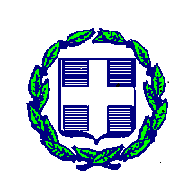 